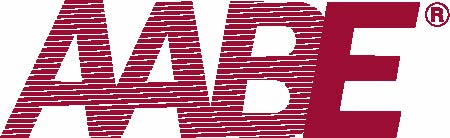 American Association of Blacks in Energy	     Cincinnati ChapterP.O. Box 1623, Cincinnati, OH 45202-1623November 2015The Cincinnati Chapter of the American Association of Blacks in Energy announces its Scholarship Opportunities for 2016 graduating high school seniors.Students who have at least a “C” high school academic average are welcome to apply.  Students with at least a “C” average must complete the Local Scholarship Application Checklist for “C” average or better.  Students with a “C” academic average are not required to major in a particular field.Students who have, minimally, an overall “B” unweighted academic average (3.0 or better on a 4.0 scale).Students with minimally, an overall “B” unweighted academic average must plan to major in business, one of the physical sciences, technology, engineering or mathematics fields in preparation for a career in the energy sector. (If you have a “B” or better but are not majoring in the required fields, see ‘Note’ on bottom of our “Local Checklist”)Additional Eligibility: Be a graduating high school senior enrolled in a local private or public school who has applied to one or more accredited colleges/universities.Be a member of one of a class or group of individuals who has been historically underrepresented in the sciences, technology, engineering and math related disciplines.The application deadline is Friday, March 4, 2016.Scholarship awards from the Cincinnati AABE chapter range from $500 to $1500.  The Regional Award is $3,000, and the Premier Award is $5,000.  Guidelines, applications and checklists are attached.  We encourage you to invite high school seniors you know to apply.Sincerely,The AABE-Cincinnati Chapter Scholarship CommitteeEugenia.Davis@duke-energy.com(513) 287-2298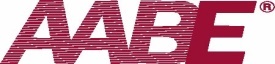 SCHOLARSHIP APPLICATION AND GUIDELINESThe American Association of Blacks in Energy is a professional organization of African Americans in the energy industry.  Through its Scholarship Program, AABE seeks to help increase the number of African Americans, Hispanics and Native Americans (underrepresented minorities) in energy related fields.  By doing so, we help our nation address a critical need and a challenge to our future economic vitality in the world market.Eligibility	Candidates for an AABE scholarship must meet the following eligibility criteria:Have, minimally, an overall “B” unweighted academic average (3.0 or better on a 4.0 scale).Be a graduating high school senior who has applied to one or more accredited colleges/universities.Plan to major in business, one of the physical sciences, technology, engineering or mathematics      fields in preparation for a career in the energy sector. Be a member of one of a class or group of individuals who has been historically underrepresented     in the sciences, technology, engineering and math related disciplines. SelectionScholarship recipients - known as AABE Scholars - are determined each spring by the organization’s local chapter scholarship committee for local scholarships and by the National Scholarship Committee for national scholarships.  Recipients receive notification of their selection.AwardsThe Cincinnati Chapter of AABE will award Local Chapter Scholarships.  The top winner’s application is forwarded to compete for a Midwest Regional Award of $3,000 (The Midwest Region is one of six AABE  Regions).  Additionally, a “Rufus D. Gladney” Premier Award of $5,000 is given annually for a maximum of four years to the candidate who is judged to demonstrate the most outstanding achievement and promise.  National Awards are made to the students upon presentation of proof of enrollment at an accredited college or university.  Distribution of local chapter awards are made at the discretion of the local chapter upon proof of enrollment at an accredited college or university.  The Application PackageConsideration will be given only to candidates submitting complete application packages which include: (1) a completed AABE application form (copies are acceptable); (2) an official high school transcript; (3) official proof of ACT or SAT scores; (4) two letters of reference; and (5) a completed checklist.  Please redact Social Security Numbers from any documents.Complete application packages MUST BE POSTMARKED NO LATER THAN March 4, 2016 and submitted to the local AABE chapter listed below.  Applications returned to the AABE national office or the National Scholarship Committee is in violation of procedures and will not be considered for scholarship support.Mail Application to:	American Association of Blacks in Energy			Attn:  Scholarship Committee			P.O. Box 1623			Cincinnati, OH 45202-1623 In lieu of mailing, complete application packages may also be scanned and emailed (by the due date) to the following email address: Eugenia.davis@duke-energy.com NOTE:  Files larger than 2.5 MB may need to be zipped or reduced to ensure delivery.				SCHOLARSHIP APPLICATIONName_____________________________________________________ Phone (_____) ___________________		Last		First		M.I.Address____________________________________________________________________________________		Street				City			State		ZipEmail address ______________________________________________________________________________Cell Phone (______) ________________   Date of Birth ________________________ 	Sex:   M__   F__ Ethnicity (optional): African-American __________ Native-American _________ Hispanic __________Other ______________ Parent(s)/Guardian   Father____________________________________________________________________________________    			Name					          Address ____________________________________________ Home Phone_________________________   Mother ___________________________________________________________________________________			Name					       Address _______________________________________________ Home Phone______________________    OR   Guardian ________________________________________________________________________________			Name					      Address _______________________________________________ Home Phone _____________________   Guardian’s Relationship to Applicant _____________________________________________________   Email address of parent or guardian ______________________________________________________        College(s) to which you have applied________________________________________________________Where accepted? ____________________________Intended major_______________________________ Expected date of enrollment ________________________________________________________________ Total score for ACT _________ or SAT _________ Date you took examination_______________________Critical Reading score _______________   Math score _______________ Writing score _______________Overall academic unweighted GPA ___________________________________________ on a 4.0 scaleName of high school presently attending: ____________________________________________________________________________________________Address ____________________________________________________________________________________Expected date of graduation _______________________________________________________________Counselors Name _____________________________________ Telephone (_____)____________________Extracurricular Activities in Which You Are Presently Active:1.  School Activities _____________________________________________________________________________________________________________________________________________________________________2.  Community Activities ________________________________________________________________________________________________________________________________________________________________3.  Offices Held and Honors Received ____________________________________________________________________________________________________________________________________________________On a separate sheet, in 350 words or less (typed, doubled-spaced), please type a concise essay addressing (1) When did you discover your interest in the field of energy and what sparked your interest? (2) Choose one of the following questions: (a) what excites you about this field and how do you plan to make your personal contribution to the energy field? OR (b) How do you expect your education to prepare you to fully participate and contribute to the field of energy? (3) Please comment on any additional information which may assist the selection committee. Please include your full name on each page of the essay.   ________________________________________________________________________________________________________________________________________________________________________________________Please give the names, addresses and telephone numbers of two references, other than members of your family:Name _______________________________________ Name ______________________________________Address _____________________________________  Address _________________________________________________________________________________      __________________________________________Telephone (____)____________________________    Telephone (____)____________________________Relationship				          	        Relationshipto Applicant __________________________________ to Applicant_______________________________I hereby state that the information contained in this application is true and correct to the best of my knowledge.___________________________________________________      ____________________________________	    Applicant’s Signature					   Date___________________________________________________      ____________________________________             Parent(s)/Guardian(s) Signature				   DateAmerican Association of Blacks in EnergyScholarship Application ChecklistThe following is a list of qualifications and items that MUST be submitted in order for a scholarship application to be considered.  Every candidate must be able to check each line.As a candidate for the AABE scholarship program, I affirm the following:____	I have an unweighted academic average of “B” or better (3.0 on a 4.0 scale).____	I am a graduating high school senior who intends to enroll next semester in an accredited college 	or university.____	I will major in business, one of the physical sciences, technology, engineering or mathematics fields.____	I am one of the underrepresented minorities (African American, Hispanic or Native American) in 	the sciences and related area of technology.____	I have submitted a completed AABE application form (copies are acceptable).____	I have attached an official current high school transcript. (Note: Please provide proof of the unweighted GPA to be included in transcripts)____	I have composed the requested essay and it has been proofread for typing errors, 	grammar, 	structure, organization, content and clarity.____	I have attached a copy of the official record of my ACT and/or SAT scores.____	I have attached two (2) letters of reference.____	I have additional sheets, as needed, to list all of my school and community extracurricular 	activities.____	My name appears on ALL attachments.Your signature below signifies you have checked each line above and therefore affirm each statement.  After signing, attach this form to the front of your application.  Applications will not be reviewed without the checklist attached.  Any omissions or misrepresentations of the truth will be grounds for disqualification.  __________________________________________		______________________________________________Student’s Name (PRINT)	          Date			   Parent(s)/Guardian(s) Name (PRINT)	    Date__________________________________________		______________________________________________Student’s Signature	          Date			   Parent(s)/Guardian(s) Signature       	    Date							Email _____________________________________________							Phone ____________________________________________AABEAmerican Association of Blacks in EnergyLocal Scholarship Application Checklist for “C” average or betterThe following is a list of qualifications and items that Must be submitted in order for ascholarship application to be considered.  Every candidate must be able to check each line.As a candidate for the AABE scholarship program, I affirm the following:__ I have an academic average of "C" or better.__ I am a graduating high school senior who intends to enroll next semester in an     accredited college or university.__ I am one of the underrepresented minorities (African American, Hispanic or Native American)__ I have submitted a completed AABE Application form (copies are acceptable).__ I have attached an official current high school transcript.__ I have composed the requested essay, and it has been proofread for answering the three  essay questions, typing errors, grammar, structure, organization, content and clarity.      (Pay special attention in answering all three essay questions.  It can be a determining factor for your selection.)__ I have attached a copy of my ACT and/or SAT scores.__ I have attached (2) two letters of reference (one academic and one nonacademic).__ I have additional sheets, as needed, to list all of my school and community     extracurricular activities.Your signature below signifies you have checked each line above and therefore affirm each statement.  After signing, attach this form to the front of your application.  Applications will not be reviewed without the checklist attached.  Any omissions or misrepresentations of the truth will be grounds for disqualification.  Student’s Name (PRINT)					Date				Student’s Signature					DateNote:	Ineligible candidates and incomplete application submissions will not be considered!The complete application package “MUST BE SUBMITTED NO LATER THAN” the date indicated on the front of the application. “B” or better candidates may fill this checklist out only if:Candidate is not majoring in business, one of the physical sciences, technology, engineering or mathematics fields.